                     Sheshi ”Bil Klinton” Nr.13 Prishtinë, Kosovë   Bulevar “Bil Klinton” Br.13 Priština, KosovoTel: 038/526-070, 525-006, Fax: 038/526-159; Email: info@iber-lepenc.org_________________________________________________________________________________________Në bazë të funksioneve dhe kompetencave që parashihen me nenin 17 paragrafi 1, 2 dhe 3 i Statutit të Ndërmarrjes Hidroekonomike “Ibër-Lepenc” SH.A., neni 4 i Udhëzimit Administrativ (MPMS) Nr. 07/2017 për Rregullimin e Procedurave të konkursit në Sektorin Publik si dhe Planin e Biznesit për vitin kalendarik publikon këtë:               K O N K U R SShef i shërbimit për libërmbajtje, tatime dhe raportime - (Numri i kryerësve 1)Detyrat dhe përgjegjësitë e punës:Siguron regjistrimin e të gjitha transaksioneve financiare të ndërmarrjës, blerjet, shitjet, pagesat, pranimet;Bën përpilimin dhe monitorimin e raporteve mujore si: Pasyra e të ardhurave, pasqyra e pozitës financiare dhe pasqyra e rrjedhës së parasë; Bën verifikimin e transaksioneve, zbulimin dhe parandalimin e mashtrimeve financiare;Bën përpilimin dhe dorëzimin e raporteve të taksave dhe deklaratave të tjera financiare ndaj autoriteteve tatimore;Bën regjistrimin e të gjitha transaksionet financiare në librin kryesor, duke siguruar kategorizimin dhe klasifikimin e duhur;Nxjerr raporte të rregullta financiare, të tilla si pasqyrat e të ardhurave, bilancet dhe pasqyrat e rrjedhës së parasë, për palët e interesuara të brendshme dhe të jashtme;Siguron përputhjen me standardet e kontabilitetit, kërkesat rregullatore dhe udhëzimet e raportimit financiar specifik për industrinë;Prezanton raportet financiare ekipit menaxhues dhe palëve të interesuara për të lehtësuar vendimmarrjen;Monitoron dhe kontrollon kostot në fusha të ndryshme operacionale, duke siguruar shpërndarje efikase të burimeve;Adreson kërkesat e klientëve në lidhje me faturimin, pagesat dhe barazimet; Kryen analiza financiare për të vlerësuar përfitimin e linjave të ndryshme të shërbimeve dhe segmenteve të klientëve;Siguron  pajtueshmërinë me rregulloret financiare, kërkesat tatimore dhe standardet e industrisë specifike për sektorin e ndërmarrjes;Përgatitë dhe dorëzon raporte të nevojshme financiare tek organet rregullatore;Vendos dhe mban kontrolle të brendshme për të mbrojtur asetet e kompanisë dhe për të parandaluar parregullsitë financiare;Koordinon aktivitetet me auditorët e jashtëm gjatë auditimeve vjetore;Mban të dhëna të sakta dhe të përditësuara financiare, duke përfshirë transaksionet, faturat, dhe pagesat;Siguron që të dhënat financiare të jenë të organizuara dhe lehtësisht të aksesueshme për qëllime raportimi dhe auditimi;Regjistron të gjitha transaksionet financiare në librin kryesor, duke siguruar kategorizimin dhe klasifikimin e duhur;Barazon llogaritë dhe zgjidh mospërputhjet midis llogarive dhe regjistrimeve;Përgatitë raporte të rregullta financiarepër palët e interesuara të brendshme dhe të jashtme;Siguron të dhëna të sakta financiare për të mbështetur vendimmarrjen nga menaxhmenti dhe departamentet e tjera;Llogarit dhe përpunon listën e pagave të punonjësve, duke përfshirë pagat, taksat, përfitimet dhe zbritjet;Siguron implementimin e te gjitha ligjeve tatimore; Për punën e vetë i përgjigjet Zyrtarit Kryesor Financiar.Aftësitë dhe kualifikimet:Edukim Universitar ne Ekonomik, Financa, apo të ngjashme;Minimum 3 vjet përvojë pune profesionale;Shkathtësi në komunikim, planifikim të punës dhe udhëheqje të ekipit;Shkathtësi hulumtuese, analitike, vlerësuese dhe formulim të rekomandimeve dhe këshillave profesionale;Aftësi për përmbushje të detyrave dhe punëve nën presion;Shkathtësi kompjuterike të aplikacioneve të programeve (Word, Excel, Power Point, Access, Internetit);I certifikuar si kontabilist. Kërkesës për pozitat e kërkuara t’i bashkëngjitet: CV;Kopje e dëshmisë si Kontabilist i CertifikuarDiploma e noterizuar;Referencat dhe rekomandimet;Vërtetimin e përvojës së punës:Ekstraktin e lindjes;Certifikata që nuk është nën hetime;Fotokopja e letër njoftimit;* Aplikacionet mund të merren në web-faqen zyrtare të Ndërmarrjes www.iber-lepenc.org.Aplikacionet e plotësuara së bashku me kopje të dëshmive të kërkuara sipas konkursit dorëzohen në Drejtorinë Qëndrore të N.H., Ibër-Lepenc” – Prishtinë ose përmes email të ndërmarrjes info@iber-lepenc.org.Afati për dorëzimin e aplikacioneve fillon me datë 15.01.2024 dhe përfundon me 30.01.2024 në ora 16:00.Aplikacionet e dorëzuara pas afatit të paraparë nuk pranohen, ndërsa aplikacionet e mangëta refuzohen me kandidatin e zgjedhur do të nënshkruhet Kontrata e punës pas sjelljes së certifikatës mjekësore.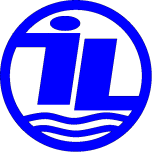 Ndërmarrja Hidroekonomike  “Ibër - Lepenc” Sh.A.Hydro - Economic Enterprise “Ibër - Lepenc” J.S.C.Vodoprivredno Preduzeće “Ibër - Lepenc” D.D.